Use this address on your Sat Nav: Armouries Drive, Leeds, LS10 1LE. Follow road sign directions for the CitiPark – Leeds Dock car park.Drive past the CitiPark car park on your left.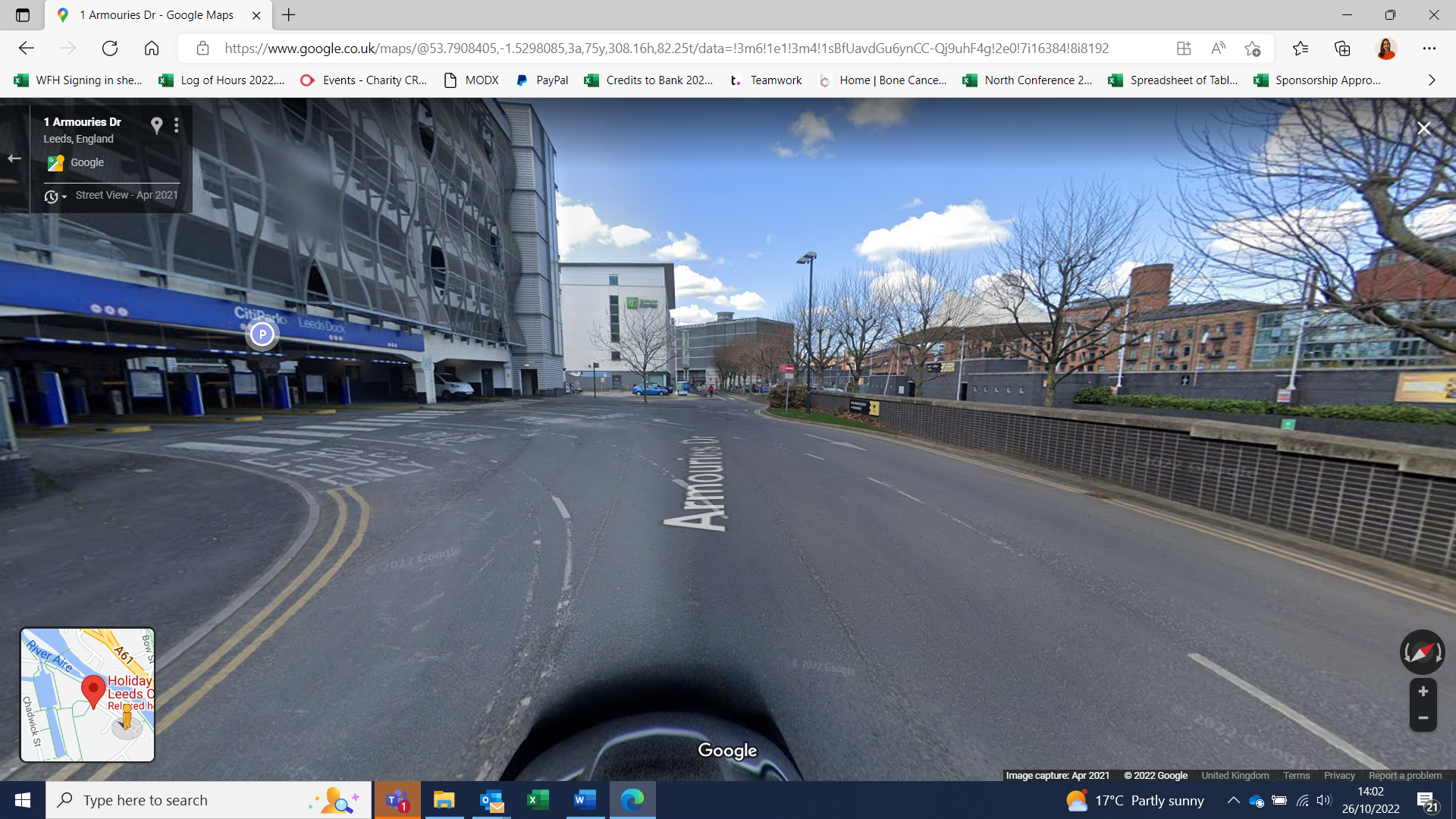 Turn left after the car park, in front of the Holiday Inn Express hotel.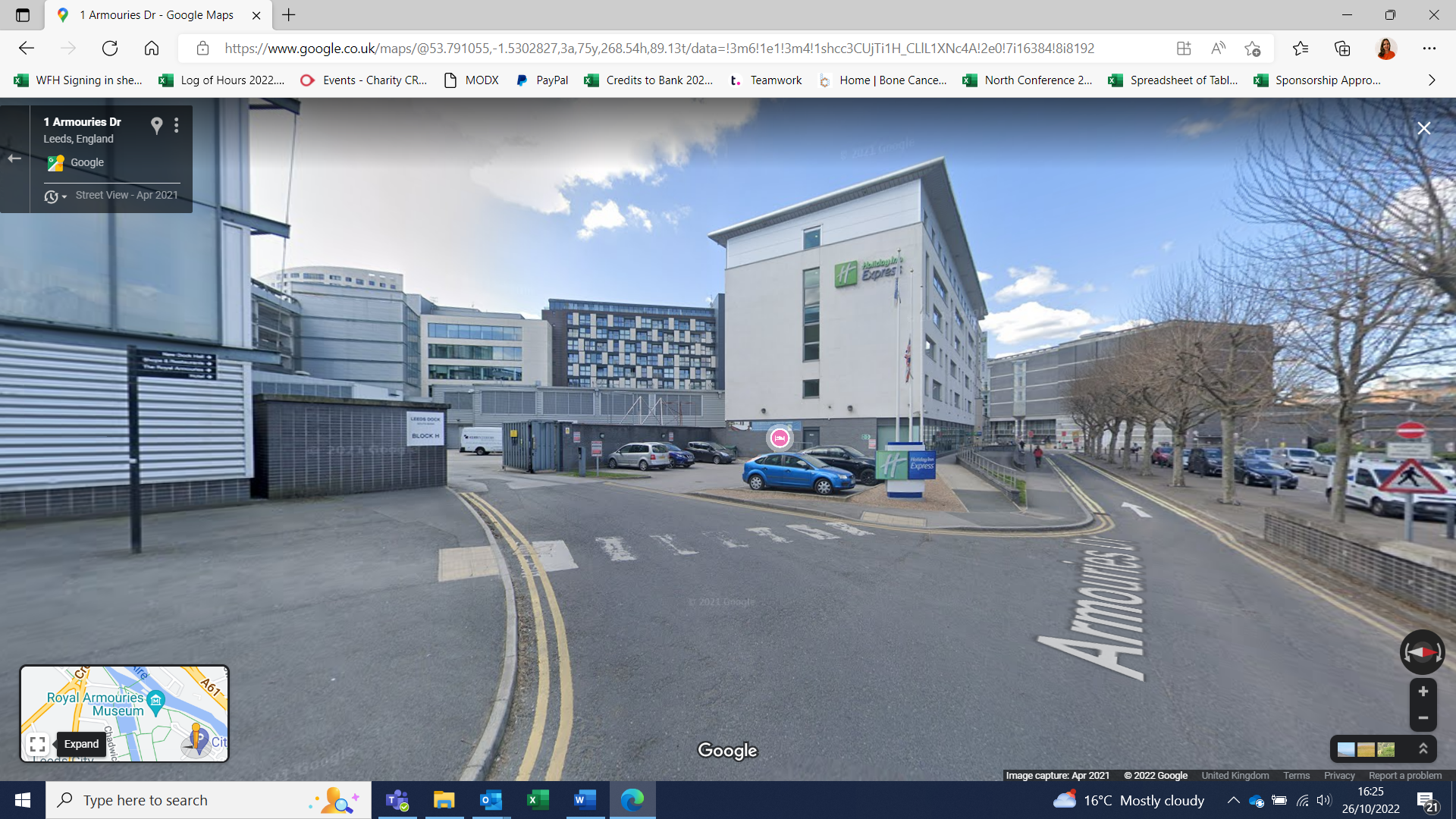 This will take you to the back of New Dock Hall, for loading.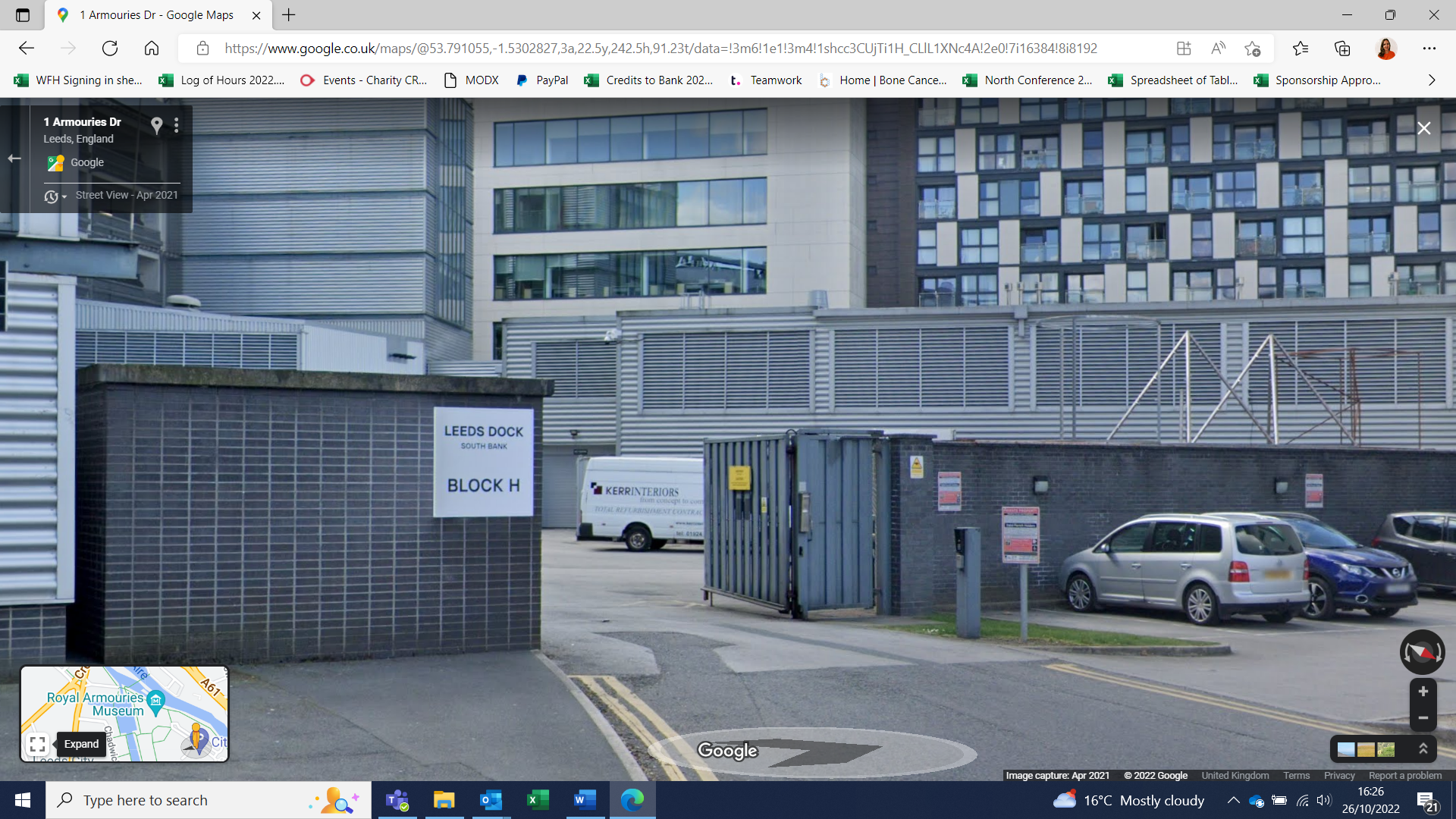 